Методическая разработка совместной акции «Покормите птиц зимой!» в рамках Недели добрых дел.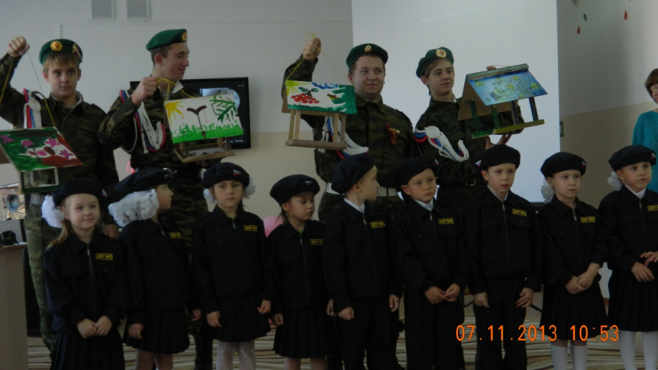 Разработчик: старший воспитатель МДОАУ Детского сада №5 «Солнышко»                       п Серышево Кирясова Ирина НиколаевнаУчастники :•	кадетская группа «Добрыня» ( 5-6 лет) МДОАУ Детского сада №5 «Солнышко» п Серышево•	члены ВПК «Русич» (16-17 лет)  МАОУ СОШ №1 им. Сергея Бондарева пгт. СерышевоЦель:обобщение и расширение представления детей о зимующих птицах, закрепление  представлений детей о сочувствии, сопереживании, доброте, милосердииЗадачи:развивать у детей потребность в общении с природой и окружающим миром, чувство ответственности;воспитание чувства сострадания, помощь в осознании главных этических законов жизни человека – любви, добра.привлечение дошкольников к оказанию помощи зимующим птицам.Оборудование: фонограмма птичьих голосов, картинки с изображениями зимующих и перелетных птиц, мультимедийная установка, кормушки, акриловая краска, кисти для раскрашивания.Сценариймероприятия :Воспитатель :Знают все взрослые, знают все дети,Что вместе с нами живут напланетеЛев и журавль, волки, лисицы,А еще на планете живут с нами птицы,Птицы – это красота!Любить должны мы их всегда.Птиц всегда оберегайте,Никогда не обижайте!Воспитатель предлагает детям зарыть глаза. Звучит запись голосов птиц.Воспитатель: Что вы, ребята, представили сейчас? (выслушиваются мнения детей).- В какое время года можно услышать голоса птиц?- А как вы думаете: сейчас, зимой, можно услышать такое чудесное птичье пение? - Почему? - Когда поют птицы? (Кода им тепло, они сыты).- А что с птицами происходит зимой?- Где они находят себе пропитание?Воспитатель:  Правильно, ребята, голодно зимой в лесу и зверям и птицам. Особенно когда после оттепелей наступают морозы и деревья, кустарники, остатки сухой травы и даже снег покрываются ледяной коркой. Лёд прочно закупоривает укрытия, где прячутся личинки насекомых. Птицам приходится туго. Не помогают ни цепкие лапки, ни длинный клюв. Нелегко в такую погоду прокормиться. Многие из птиц, так и не дождавшись весны, гибнут.  Зимнее время – это не только веселые праздники, оживленное катание с горок, отчаянная игра в снежки, но и крепкие морозы с пронизывающим ветром. Поэтому наша задача – заботиться о братьях наших меньших. Зимующие птицы очень нуждаются в помощи. Член ВПК «Русич»: (чтение стихотворения сопровождается показом слайдов)Бывают птицы разными:Одни боятся вьюгИ улетают на зимуНа добрый, тёплый юг. Другие - те народ иной:В мороз над лесом кружат.Для них разлука с родинойСтрашнее лютой стужи. К их перышкам взъерошеннымНе пристают снежинки,Они и под порошами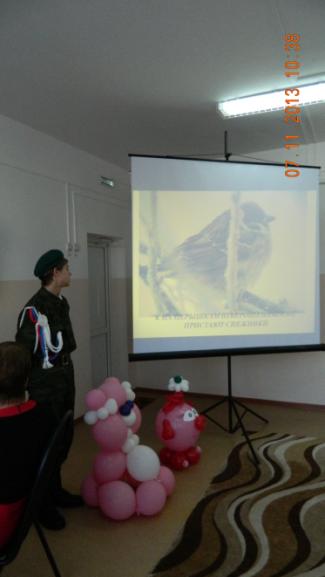 Резвятся для разминки. Но если долго снег идётИ долго длится вьюга,Тогда, друзья, приходитсяПичугам нашим туго. Сугробами засыпаныБугры, дворы, дорожки.Не могут пташки отыскатьНи зёрнышка, ни крошки.И вот летают всё слабейВорона, галка, воробей.Скорей на помощь, дети!Вот в этот самый трудный часСпасенье птицы ждут от нас.Кормите их! Согрейте! Повесьте домик на суку!Рассыпьте крошки на снегу,А то и манной кашки…И оживут бедняжки! По небу весело скользя, Взлетят пернатые друзьяИ пропоют, чирикая:"Спасибо вам великое!".Член ВПК «Русич»:  А каких зимующих птиц мы с вами, ребята, знаем? Давайте, отгадаем про них загадки. (На доску вывешиваются картинки с этими птицами)Ищет целый день он крошки,Ест букашек, червячков. Зимовать не улетает, Под карнизом обитает. (воробей)Зимой на ветках яблоки!Скорее собери!И вдруг вспорхнули яблоки…Да это ж…(снегири)Чёрный жилет, красный берет,Нос, как топор, хвост, как упор. (Дятел)Спиною зеленовата,Животиком желтовата.  Чёрненькая шапочкаИ полоска шарфика. (синица)Верещунья, белобока,А зовут ее ….. (сорока)Воспитатель: Молодцы, отгадали всех зимующих птиц. Может, мы каких-нибудь не назвали? Давайте вспомним! (дети называют зимующих птиц, воспитатель вывешивает картинки)Физкультминутка:А теперь поиграем в игру «Не ошибись». Я буду называть птиц, а вы должны будете присесть, если это зимующая птица, а если перелетная, то замахать руками, как крыльями.- Соловей, дятел, клёст, грач, ласточка, утка, синица, свиристель, кукушка, скворец, оляпка, воробей, аист, жаворонок, снегирь, ворона, сорока, журавль, тетерев, галка.Воспитатель(показывает блюдо с коромом для птиц): Ребята, посмотрите на блюдо с угощениями для наших пернатых друзей, что же они у нас любят?(На блюде лежат семечки, ягоды шиповника, белый хлеб, яблоко, пшено, гречневая каша, свежее сало.)- Кто из птиц любит семена подсолнечника?- Почти все птицы.- А кого мы будем угощать ягодами калины и рябины?- Кому по вкусу гречневая каша и пшено?- А чтобы все наши догадки проверить, нам нужно насыпать корм в кормушку и понаблюдать.- Наши старшие друзья – кадеты сделали большое доброе дело – смастерили для птиц кормушки. 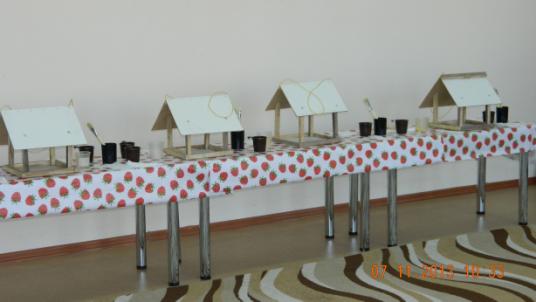  Я предлагаю раскрасить их в яркие цвета. А ребята «Русичи» нам в этом помогут.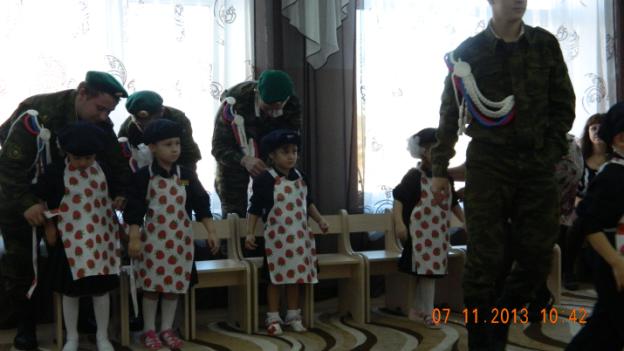 (ребята раскрашивают кормушки)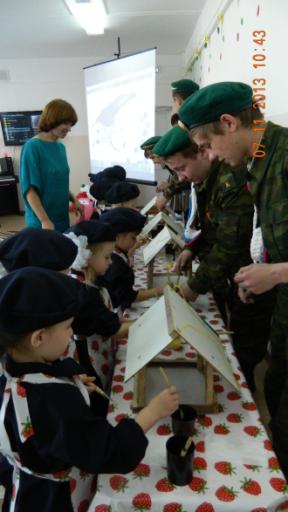 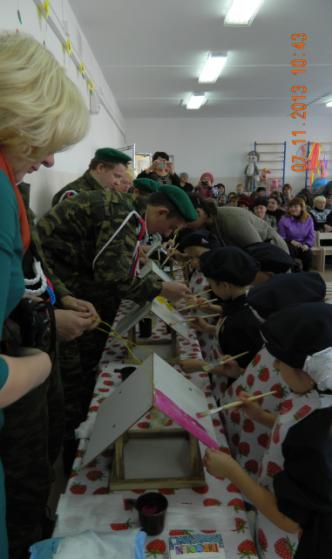 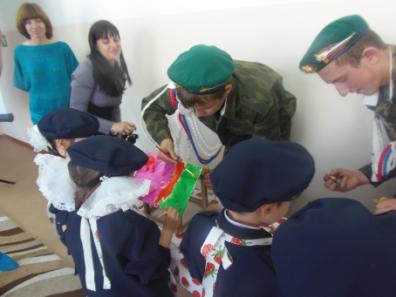 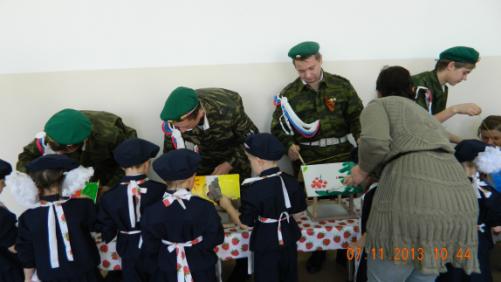 Ребенок1. Поделитесь с птицами едой,Накрошите хлеба им на блюдце.Пусть они под вьюжною бедойНе опустят крылья, не согнутся.Ребенок 2. Поделитель с птицами едой, С малыми друзьями, земляками,Если дорожите дружбой той, И сердца в груди у вам не камень.Ребенок 3. Поделитесь с птицами едой,Чтоб они как только снег растает,Пронеслись над полою водойДо своих гнездовий шумной стаей.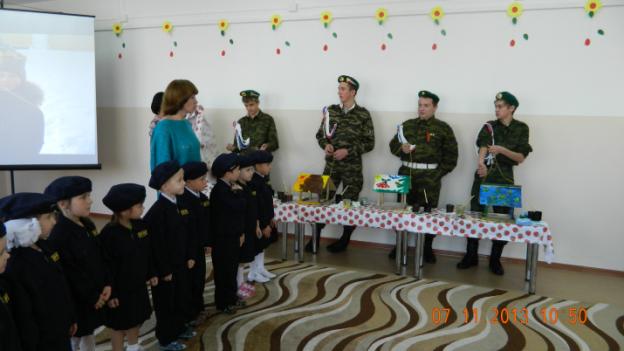 (дети поют песню о птцах)Воспитатель: Спасибо , ребята, за ваш труд, мы сегодня сделали большое доброе дело – раскрасили кормушки. Они получились такие красивые, что все птицы в округе слетятся именно к нам.Мы сейчас оденемся, выйдем на улицу и повешаем эти кормушки с кормом на наши участках.(члены ВПК «Русич»  помогают одеваться дошкольникам, выходят на улицу, развешивают кормушки на деревья)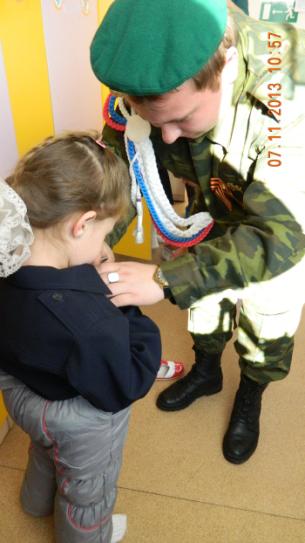 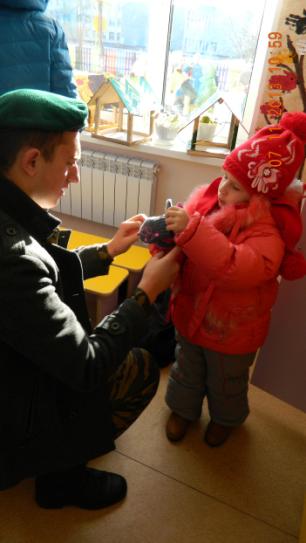 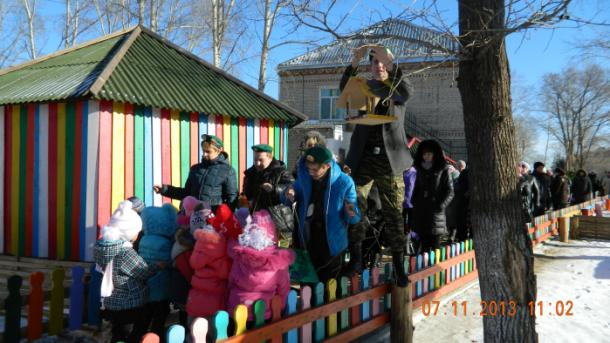 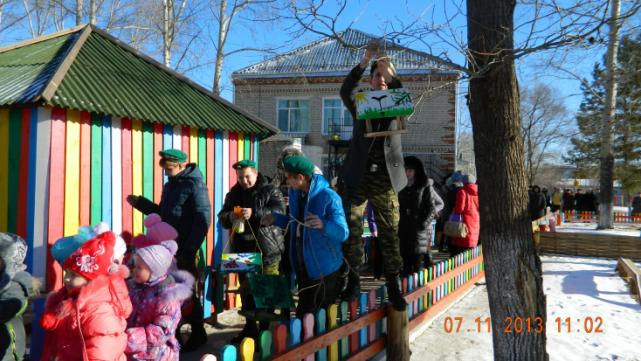 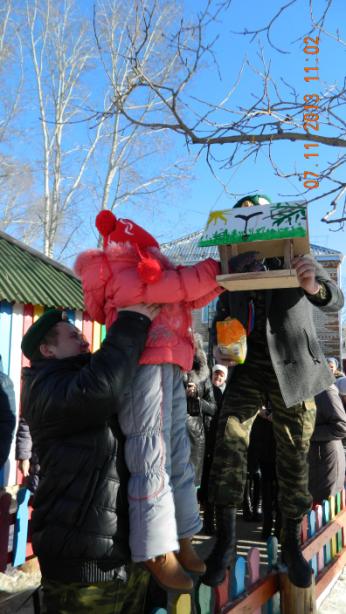 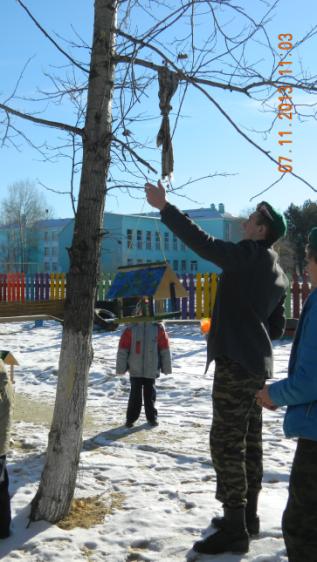 Воспитатель: Я думаю, что птицы быстро привыкнут к такой столовой и станут частыми гостями на нашем участке. А вы сможете наблюдать за ними. Конечно, птицы не умеют разговаривать. Но они обязательно отблагодарят вас  красивой весенней песней  и богатым урожаем, спасённым птицами, от вредителей вашего огорода.  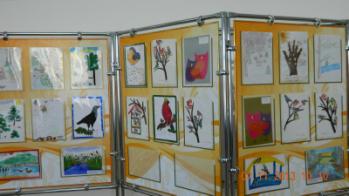 